ФЕДЕРАЛЬНОЕ АГЕНТСТВО ЖЕЛЕЗНОДОРОЖНОГО ТРАНСПОРТА Федеральное государственное бюджетное образовательное учреждение высшего профессионального образования«Петербургский государственный университет путей сообщения Императора Александра I»(ФГБОУ ВПО ПГУПС)Кафедра «Экономическая теория»РАБОЧАЯ ПРОГРАММАдисциплины«ПРАВОВЕДЕНИЕ (законодательство  в строительстве)» (Б1.Б.6)для специальности08.05.01 «Строительство уникальных зданий и сооружений»по специализации«Строительство высотных и большепролетных зданий и сооружений»Форма обучения – очнаяСанкт-Петербург20181. Цели и задачи дисциплины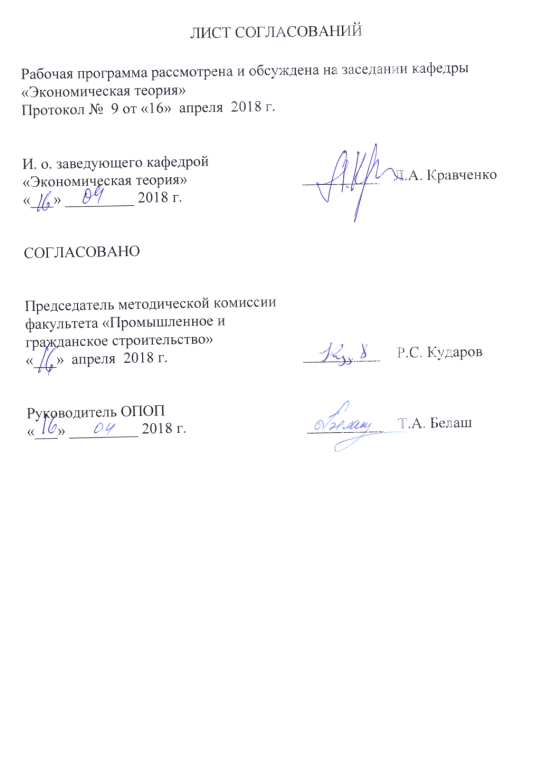 Рабочая программа составлена в соответствии с ФГОС ВО, утвержденным «12» сентября 2016 г., приказ № 1160 по специальности 23.05.01 «Строительство уникальных зданий и сооружений», по дисциплине «Правоведение (законодательство в строительстве)».Целью изучения дисциплины является формирование компетенций, указанных в разделе 2 рабочей программы.Для достижения поставленной цели решаются следующие задачи:- приобретение знаний, указанных в разделе 2 рабочей программы; - приобретение умений, указанных в разделе 2 рабочей программы;- приобретение навыков, указанных в разделе 2 рабочей программы.2. Перечень планируемых результатов обучения по дисциплине, соотнесенных с планируемыми результатами освоения основной  профессиональной образовательной программыПланируемыми результатами обучения по дисциплине являются: приобретение знаний, умений, навыков.В результате освоения дисциплины обучающийся должен:ЗНАТЬ:основы права и законодательства России, основы конституционного строя России;характеристику основных отраслей российского права, правовые основы обеспечения национальной безопасности государства.УМЕТЬ:использовать в практической деятельности правовые знания, анализировать основные правовые акты, давать правовую оценку информации;использовать нормативные правовые акты в своей профессиональной деятельности;использовать основные положения и методы социальных, гуманитарных и экономических наук при решении профессиональных задач.ВЛАДЕТЬ:навыками поиска необходимых нормативных правовых актов.Изучение дисциплины направлено на формирование следующих общекультурных компетенций (ОК):- готовность использовать нормативные правовые акты в своей профессиональной деятельности (ОК-6);- способность использовать основные положения и методы социальных, гуманитарных и экономических наук при решении профессиональных задач (ОК-11).Область профессиональной деятельности обучающихся, освоивших данную дисциплину, приведена в п. 2.1 общей характеристики ОПОП.Объекты профессиональной деятельности обучающихся, освоивших данную дисциплину, приведены в п. 2.2 общей характеристики ОПОП.3. Место дисциплины в структуре основной профессиональной образовательной программыДисциплина «Правоведение (законодательство в строительстве» (Б1.Б.6) относится к базовой части и является обязательной.4. Объем дисциплины и виды учебной работыДля очной формы обучения: Примечание: З – зачет5. Содержание и структура дисциплины5.1 Содержание дисциплины5.2 Разделы дисциплины и виды занятийПеречень учебно-методического обеспечения для самостоятельной работы обучающихся по дисциплине7. Фонд оценочных средств для проведения текущего контроля успеваемости и промежуточной аттестации обучающихся по дисциплинеФонд оценочных средств по дисциплине является неотъемлемой частью рабочей программы и представлен отдельным документом, рассмотренным на заседании кафедры и утвержденным заведующим кафедрой.8. Перечень основной и дополнительной учебной литературы, нормативно-правовой документации и других изданий, необходимых для освоения дисциплины8.1. Перечень основной учебной литературы, необходимой для освоения дисциплины1. Правоведение: учебник /А.Н. Тарбагаев, В.М. Шафиров, И.В. Шишко [и др.]; отв.ред. В.М. Шафиров. – М.: Проспект, 2015. – 624 с.2. Основы правоведения [Текст]: учебное пособие / Н. В. Корбанкова [и др.]; ФБГОУ ВО ПГУПС. - Санкт-Петербург: ФГБОУ ВО ПГУПС, 2016. - 162 с.3. Правоведение. [Электронный ресурс] : учеб. пособие / Д.Д. Пеньковский [и др.]. — Электрон. дан. — М. : ФЛИНТА, 2016. — 360 с. — Режим доступа: http://e.lanbook.com/book/85907  — Загл. с экрана. 4. Правоведение : учебник и практикум для академического бакалавриата / С. И. Некрасов [и др.] ; под ред. С. И. Некрасова. — 3-е изд., перераб. и доп. — М. : Издательство Юрайт, 2018. — 455 с. — (Серия : Бакалавр. Академический курс). — ISBN 978-5-534-03349-6. Режим доступа:  https://biblio-online.ru/book/7E9F52E4-5803-4ECE-A33E-4FDF5B6D61D7/ pravovedenie. Загл. с экрана. 5. Правоведение : учебник для академического бакалавриата / В. И. Авдийский [и др.] ; под ред. В. И. Авдийского. — 4-е изд., перераб. и доп. — М. : Издательство Юрайт, 2018. — 333 с. — (Серия : Бакалавр. Академический курс). — ISBN 978-5-534-03569-8. Режим доступа: https://biblio-online.ru/book/F182BFFA-00A7-450C-A725-2EF34E605DA7/pravovedenie Загл. с экрана8.2. Перечень дополнительной учебной литературы, необходимой для освоения дисциплины1. Корбанкова Н.В., Борисовская Н.В. Гражданское право: право интеллектуальной собственности: Опорный конспект лекций для студентов заочной формы обучения всех технических  специальностей  / Н.В.Корбанкова, Н.В.Борисовская – СПб.: ПГУПС, 2011. – 40 с.2. Корбанкова Н.В., Борисовская Н.В. Трудовое право: Оплата труда. Гарантии и компенсации: Опорный конспект лекций для студентов заочной формы обучения всех специальностей / Н.В.Корбанкова,  Н.В.Борисовская. – СПб.: ПГУПС, 2013 – 27 с.8.3. Перечень нормативно-правовой документации, необходимой для освоения дисциплины1. Конституция Российской Федерации от 12.12.1993// Российская газета / Уч-ль : Правительство РФ. - М. : Российская газета, 1993. - № 237: 25 декабря.2. Гражданский кодекс Российской Федерации. Части первая, вторая, третья, четвертая //http://base.garant.ru/10164072/3. Кодекс Российской Федерации об административных правонарушениях от 30.12.2001 г. № 195-ФЗ //http://base.garant.ru/12125267/4. Уголовный кодекс Российской Федерации от 13.06.1996 г. № 63-ФЗ //http://base.garant.ru/10108000/8.4. Другие издания, необходимые для освоения дисциплины1. Трудовое право: планы практических занятий. Метод. указания /И.А.Наумов. – Санкт-Петербург: ПГУПС, 2014. – 20 с.9. Перечень ресурсов информационно-телекоммуникационной сети «Интернет», необходимых для освоения дисциплиныАрхив номеров журнала «Железные дороги мира» [Электронный ресурс]. Режим доступа:  http://www.zdmira.com/arhiv , свободный . — Загл. с экрана.Архив номеров журнала «Менеджмент в России и за рубежом» [Электронный ресурс]. Режим доступа:  http://www.mevriz.ru/annotations /, свободный. — Загл. с экрана.Ежедневный Экономический обзор Российского рынка от Издательского Дома Коммерсантъ [Электронный ресурс]. Режим доступа: https://www.kommersant.ru/, свободный. — Загл. с экрана.Консультант плюс. Правовой сервер [Электронный ресурс]. Режим доступа:  http://www.consultant.ru/, свободный. — Загл. с экрана.Министерство экономического развития Российской Федерации [Электронный ресурс]. Режим доступа: http://www.economy.gov.ru , свободный. — Загл. с экрана.Правительство Российской Федерации. Интернет-портал [Электронный ресурс]. Режим доступа: http://www.government.ru , свободный. — Загл. с экрана.Российская газета - официальное издание для документов Правительства РФ [Электронный ресурс]. Режим доступа:  http://www.rg.ru , свободный. — Загл. с экрана.Социальная реклама. Информационно-аналитическое агентство. Новости, аналитика, события, медиа-библиотека, социальный каталог [Электронный ресурс]. Режим доступа:   http://www.socreklama.ru /, свободный. — Загл. с экрана.Федеральная служба государственной статистики [Электронный ресурс]. Режим доступа:  http://www.gks.ru , свободный. — Загл. с экрана.Федеральное агентство по техническому регулированию и метрологии (РОССТАНДАРТ). Официальный сайт [Электронный ресурс]. Режим доступа:   www.gost.ru / wps/portal , свободный. — Загл. с экрана.Эксперт. Журнал [Электронный ресурс]. Режим доступа:  http://www.expert.ru , свободный. — Загл. с экрана.Электронная библиотека экономической и деловой литературы [Электронный ресурс]. Режим доступа: http://www.aup.ru/library / , свободный. — Загл. с экрана.Официальный интернет порта правовой информации. Государственная система правовой информации [Электронный ресурс]. Режим доступа: http://pravo.gov.ru/ Архив номеров журнала «Законодательство» [Электронный ресурс]. Режим доступа: http://www.garant.ru/company/garant-press/lawm/about/ Санкт-Петербургские Ведомости [Электронный ресурс]. Режим доступа: http://www.spbvedomosti.ru Ассоциация юристов России [Электронный ресурс]. Режим доступа: http://alrf.ru/ob-associacii/ Электронная библиотека онлайн «Единое окно доступа к образовательным ресурсам» [Электронный ресурс]. Режим доступа: http://window.edu.ru. - свободный.Электронно-библиотечная система ibooks.ru [Электронный ресурс]. Режим доступа:  http://ibooks.ru/ (для доступа к полнотекстовым документам требуется авторизация).Электронно-библиотечная система ЛАНЬ [Электронный ресурс]. Режим доступа:  https://e.lanbook.com/books  (для доступа к полнотекстовым документам требуется авторизация).Личный кабинет обучающегося и электронная информационно-образовательная среда [Электронный ресурс]. Режим доступа:  http://sdo.pgups.ru (для доступа к полнотекстовым документам требуется авторизация).Электронная библиотека ЮРАЙТ. Режим доступа: https://biblio-online.ru  (для доступа к полнотекстовым документам требуется авторизация).10. Методические указания для обучающихся по освоениюдисциплиныПорядок изучения дисциплины следующий:Освоение разделов дисциплины производится в порядке, приведенном в разделе 5 «Содержание и структура дисциплины». Обучающийся должен освоить все разделы дисциплины с помощью учебно-методического обеспечения, приведенного в разделах 6, 8 и 9 рабочей программы. Для формирования компетенций обучающийся должен представить выполненные типовые контрольные задания или иные материалы, необходимые для оценки знаний, умений, навыков, предусмотренные текущим контролем (см. фонд оценочных средств по дисциплине).По итогам текущего контроля по дисциплине, обучающийся должен пройти промежуточную аттестацию (см. фонд оценочных средств по дисциплине).11. Перечень информационных технологий, используемых при осуществлении образовательного процесса по дисциплине, включая перечень программного обеспечения и информационных справочных системПеречень информационных технологий, используемых при осуществлении образовательного процесса по дисциплине:технические средства (компьютерная техника, наборы демонстрационного оборудования);методы обучения с использованием информационных технологий (демонстрация мультимедийных материалов);электронная информационно-образовательная среда Петербургского государственного университета путей сообщения Императора Александра I. Режим доступа:  http://sdo.pgups.ru; Интернет-сервисы и электронные ресурсы (поисковые системы, электронная почта, онлайн-энциклопедии и справочники, электронные 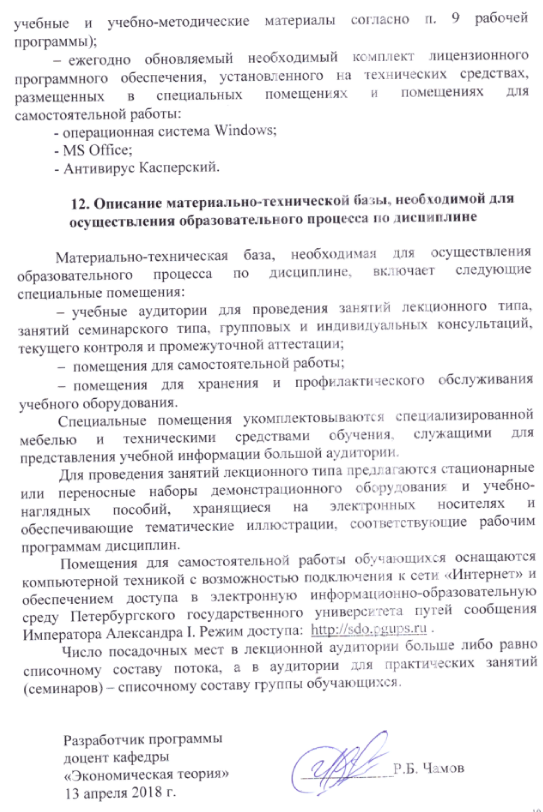 Вид учебной работыВсего часовСеместрВид учебной работыВсего часов5Контактная работа (по видам учебных занятий)4848В том числе:лекции (Л)3232практические занятия (ПЗ)1616лабораторные работы (ЛР)Самостоятельная работа (СРС) (всего)5151Контроль99Форма контроля знанийЗЗОбщая трудоемкость: час / з.е.108 / 3108 / 3Наименование раздела дисциплиныСодержание разделаПравоведение в системе праваПонятие права. Функции права. Понятие и структура нормы права. Источники права. Отрасли права. Структура законодательства в области строительства. Основные нормативные акты в области строительства.Договорные правоотношения в сфере строительстваПонятие правоотношения Субъекты правоотношений в сфере строительства. Понятие договора. Виды условий договора. Изменение и расторжение договоров в сфере строительства. Содержание договоров строительного подряда, долевого участия, инвестиционных договоров. Структура договорных связей в строительстве.Правовое регулирование трудовых отношений в строительных организацияхПонятие трудовых отношений. Источники правового регулирования трудовых отношений. Особенности регулирования трудовых отношений в строительных организациях. Понятие и условия трудового договора. Изменение и расторжение трудового договора. Рабочее время и время отдыха.  Ответственность в строительных правоотношенияхДисциплинарная, материальная, гражданско-правовая ответственность в сфере строительства. Понятие, основания и субъекты административной ответственности в сфере строительства. № п/пНаименование раздела дисциплиныЛПЗЛРСРС1Правоведение в системе права. 48-122Договорные правоотношения в сфере строительства814-173Правовое регулирование трудовых отношений в строительных организациях26-124Ответственность в строительных правоотношениях24-10ИтогоИтого1632-51№п/пНаименование разделаПеречень учебно-методического обеспечения1.Правоведение в системе права-Правоведение. [Электронный ресурс] : учеб. пособие / Д.Д. Пеньковский [и др.]. — Электрон. дан. — М. : ФЛИНТА, 2016. — 360 с. — Режим доступа: http://e.lanbook.com/book/85907  — Загл. с экрана.-Правоведение: учебник /А.Н. Тарбагаев, В.М. Шафиров, И.В. Шишко [и др.]; отв.ред.В.М. Шафиров. – М.: Проспект, 2015. – 624 с.Основы правоведения : учеб. пособие / Н.В. Корбанкова, И. А. Наумов, Н.В. Борисовская, Ф.Г.Шухов, М.А.Дроздова.  – СПб.: ФГБОУ ВО ПГУПС, 2016. – 162 с.-Корбанкова Н.В., Борисовская Н.В. Правоведение: планы практических занятий и рекомендации по изучению курса: методические указания. – СПб: ПГУПС, 2012. – 38 с.-Конституция Российской Федерации от 12.12.1993// Российская газета / Уч-ль : Правительство РФ. - М. : Российская газета, 1993. - № 237: 25 декабря.-Шкатулла В.И., Шкатулла В.В., Сытинская М.В. Правоведение: учебник. - 10-е изд., перераб. - М.: Академия, 2011. - 383с.-Кодекс Российской Федерации об административных правонарушениях от 30.12.2001 г. № 195-ФЗ //http://base.garant.ru/12125267/-Гражданский кодекс Российской Федерации. Части первая, вторая, третья, четвертая //http://base.garant.ru/10164072/-Трудовой кодекс Российской Федерации от 30.12.2001 г. № 197-ФЗ //http://base.garant.ru/12125268/Трудовое право: учебник для бакалавров /М.О. Буянова, О.В. Смирнов. – М.: РГ Пресс, 2014. – 490 с.-Трудовое право России: учебник/под ред. Ю.П. Орловского, А.Ф. Нуртдиновой. - 3-е изд. - М.: Контракт; М.: Инфра-М, 2013. - 647с. -Трудовое право России: учебник/под общ. ред. Е.Б. Хохлова, В.А. Сафонова. - 5-е изд., перераб.и доп. - М.: Юрайт, 2013. - 673с.-Трудовое право: планы практических занятий /И.А. Наумов. – СПб.: ПГУПС, 2014. – 20 с.-Уголовный кодекс Российской Федерации от 13.06.1996 г. № 63-ФЗ //http://base.garant.ru/10108000/-Правоведение : учебник и практикум для академического бакалавриата / С. И. Некрасов [и др.] ; под ред. С. И. Некрасова. — 3-е изд., перераб. и доп. — М. : Издательство Юрайт, 2018. — 455 с. — (Серия : Бакалавр. Академический курс). — ISBN 978-5-534-03349-6. Режим доступа: https://biblio-online.ru/book/7E9F52E4-5803-4ECE-A33E-4FDF5B6D61D7/pravovedenie Загл. с экрана-Правоведение : учебник для академического бакалавриата / В. И. Авдийский [и др.] ; под ред. В. И. Авдийского. — 4-е изд., перераб. и доп. — М. : Издательство Юрайт, 2018. — 333 с. — (Серия : Бакалавр. Академический курс). — ISBN 978-5-534-03569-8. Режим доступа: https://biblio-online.ru/book/F182BFFA-00A7-450C-A725-2EF34E605DA7/pravovedenie Загл. с экрана2.Договорные отношения в сфере строительства-Правоведение. [Электронный ресурс] : учеб. пособие / Д.Д. Пеньковский [и др.]. — Электрон. дан. — М. : ФЛИНТА, 2016. — 360 с. — Режим доступа: http://e.lanbook.com/book/85907  — Загл. с экрана.-Правоведение: учебник /А.Н. Тарбагаев, В.М. Шафиров, И.В. Шишко [и др.]; отв.ред.В.М. Шафиров. – М.: Проспект, 2015. – 624 с.Основы правоведения : учеб. пособие / Н.В. Корбанкова, И. А. Наумов, Н.В. Борисовская, Ф.Г.Шухов, М.А.Дроздова.  – СПб.: ФГБОУ ВО ПГУПС, 2016. – 162 с.-Корбанкова Н.В., Борисовская Н.В. Правоведение: планы практических занятий и рекомендации по изучению курса: методические указания. – СПб: ПГУПС, 2012. – 38 с.-Конституция Российской Федерации от 12.12.1993// Российская газета / Уч-ль : Правительство РФ. - М. : Российская газета, 1993. - № 237: 25 декабря.-Шкатулла В.И., Шкатулла В.В., Сытинская М.В. Правоведение: учебник. - 10-е изд., перераб. - М.: Академия, 2011. - 383с.-Кодекс Российской Федерации об административных правонарушениях от 30.12.2001 г. № 195-ФЗ //http://base.garant.ru/12125267/-Гражданский кодекс Российской Федерации. Части первая, вторая, третья, четвертая //http://base.garant.ru/10164072/-Трудовой кодекс Российской Федерации от 30.12.2001 г. № 197-ФЗ //http://base.garant.ru/12125268/Трудовое право: учебник для бакалавров /М.О. Буянова, О.В. Смирнов. – М.: РГ Пресс, 2014. – 490 с.-Трудовое право России: учебник/под ред. Ю.П. Орловского, А.Ф. Нуртдиновой. - 3-е изд. - М.: Контракт; М.: Инфра-М, 2013. - 647с. -Трудовое право России: учебник/под общ. ред. Е.Б. Хохлова, В.А. Сафонова. - 5-е изд., перераб.и доп. - М.: Юрайт, 2013. - 673с.-Трудовое право: планы практических занятий /И.А. Наумов. – СПб.: ПГУПС, 2014. – 20 с.-Уголовный кодекс Российской Федерации от 13.06.1996 г. № 63-ФЗ //http://base.garant.ru/10108000/-Правоведение : учебник и практикум для академического бакалавриата / С. И. Некрасов [и др.] ; под ред. С. И. Некрасова. — 3-е изд., перераб. и доп. — М. : Издательство Юрайт, 2018. — 455 с. — (Серия : Бакалавр. Академический курс). — ISBN 978-5-534-03349-6. Режим доступа: https://biblio-online.ru/book/7E9F52E4-5803-4ECE-A33E-4FDF5B6D61D7/pravovedenie Загл. с экрана-Правоведение : учебник для академического бакалавриата / В. И. Авдийский [и др.] ; под ред. В. И. Авдийского. — 4-е изд., перераб. и доп. — М. : Издательство Юрайт, 2018. — 333 с. — (Серия : Бакалавр. Академический курс). — ISBN 978-5-534-03569-8. Режим доступа: https://biblio-online.ru/book/F182BFFA-00A7-450C-A725-2EF34E605DA7/pravovedenie Загл. с экрана3Правовое регулирование трудовых отношений в сфере строительства-Правоведение. [Электронный ресурс] : учеб. пособие / Д.Д. Пеньковский [и др.]. — Электрон. дан. — М. : ФЛИНТА, 2016. — 360 с. — Режим доступа: http://e.lanbook.com/book/85907  — Загл. с экрана.-Правоведение: учебник /А.Н. Тарбагаев, В.М. Шафиров, И.В. Шишко [и др.]; отв.ред.В.М. Шафиров. – М.: Проспект, 2015. – 624 с.Основы правоведения : учеб. пособие / Н.В. Корбанкова, И. А. Наумов, Н.В. Борисовская, Ф.Г.Шухов, М.А.Дроздова.  – СПб.: ФГБОУ ВО ПГУПС, 2016. – 162 с.-Корбанкова Н.В., Борисовская Н.В. Правоведение: планы практических занятий и рекомендации по изучению курса: методические указания. – СПб: ПГУПС, 2012. – 38 с.-Конституция Российской Федерации от 12.12.1993// Российская газета / Уч-ль : Правительство РФ. - М. : Российская газета, 1993. - № 237: 25 декабря.-Шкатулла В.И., Шкатулла В.В., Сытинская М.В. Правоведение: учебник. - 10-е изд., перераб. - М.: Академия, 2011. - 383с.-Кодекс Российской Федерации об административных правонарушениях от 30.12.2001 г. № 195-ФЗ //http://base.garant.ru/12125267/-Гражданский кодекс Российской Федерации. Части первая, вторая, третья, четвертая //http://base.garant.ru/10164072/-Трудовой кодекс Российской Федерации от 30.12.2001 г. № 197-ФЗ //http://base.garant.ru/12125268/Трудовое право: учебник для бакалавров /М.О. Буянова, О.В. Смирнов. – М.: РГ Пресс, 2014. – 490 с.-Трудовое право России: учебник/под ред. Ю.П. Орловского, А.Ф. Нуртдиновой. - 3-е изд. - М.: Контракт; М.: Инфра-М, 2013. - 647с. -Трудовое право России: учебник/под общ. ред. Е.Б. Хохлова, В.А. Сафонова. - 5-е изд., перераб.и доп. - М.: Юрайт, 2013. - 673с.-Трудовое право: планы практических занятий /И.А. Наумов. – СПб.: ПГУПС, 2014. – 20 с.-Уголовный кодекс Российской Федерации от 13.06.1996 г. № 63-ФЗ //http://base.garant.ru/10108000/-Правоведение : учебник и практикум для академического бакалавриата / С. И. Некрасов [и др.] ; под ред. С. И. Некрасова. — 3-е изд., перераб. и доп. — М. : Издательство Юрайт, 2018. — 455 с. — (Серия : Бакалавр. Академический курс). — ISBN 978-5-534-03349-6. Режим доступа: https://biblio-online.ru/book/7E9F52E4-5803-4ECE-A33E-4FDF5B6D61D7/pravovedenie Загл. с экрана-Правоведение : учебник для академического бакалавриата / В. И. Авдийский [и др.] ; под ред. В. И. Авдийского. — 4-е изд., перераб. и доп. — М. : Издательство Юрайт, 2018. — 333 с. — (Серия : Бакалавр. Академический курс). — ISBN 978-5-534-03569-8. Режим доступа: https://biblio-online.ru/book/F182BFFA-00A7-450C-A725-2EF34E605DA7/pravovedenie Загл. с экрана4Ответственность в строительных правоотношениях-Правоведение. [Электронный ресурс] : учеб. пособие / Д.Д. Пеньковский [и др.]. — Электрон. дан. — М. : ФЛИНТА, 2016. — 360 с. — Режим доступа: http://e.lanbook.com/book/85907  — Загл. с экрана.-Правоведение: учебник /А.Н. Тарбагаев, В.М. Шафиров, И.В. Шишко [и др.]; отв.ред.В.М. Шафиров. – М.: Проспект, 2015. – 624 с.Основы правоведения : учеб. пособие / Н.В. Корбанкова, И. А. Наумов, Н.В. Борисовская, Ф.Г.Шухов, М.А.Дроздова.  – СПб.: ФГБОУ ВО ПГУПС, 2016. – 162 с.-Корбанкова Н.В., Борисовская Н.В. Правоведение: планы практических занятий и рекомендации по изучению курса: методические указания. – СПб: ПГУПС, 2012. – 38 с.-Конституция Российской Федерации от 12.12.1993// Российская газета / Уч-ль : Правительство РФ. - М. : Российская газета, 1993. - № 237: 25 декабря.-Шкатулла В.И., Шкатулла В.В., Сытинская М.В. Правоведение: учебник. - 10-е изд., перераб. - М.: Академия, 2011. - 383с.-Кодекс Российской Федерации об административных правонарушениях от 30.12.2001 г. № 195-ФЗ //http://base.garant.ru/12125267/-Гражданский кодекс Российской Федерации. Части первая, вторая, третья, четвертая //http://base.garant.ru/10164072/-Трудовой кодекс Российской Федерации от 30.12.2001 г. № 197-ФЗ //http://base.garant.ru/12125268/Трудовое право: учебник для бакалавров /М.О. Буянова, О.В. Смирнов. – М.: РГ Пресс, 2014. – 490 с.-Трудовое право России: учебник/под ред. Ю.П. Орловского, А.Ф. Нуртдиновой. - 3-е изд. - М.: Контракт; М.: Инфра-М, 2013. - 647с. -Трудовое право России: учебник/под общ. ред. Е.Б. Хохлова, В.А. Сафонова. - 5-е изд., перераб.и доп. - М.: Юрайт, 2013. - 673с.-Трудовое право: планы практических занятий /И.А. Наумов. – СПб.: ПГУПС, 2014. – 20 с.-Уголовный кодекс Российской Федерации от 13.06.1996 г. № 63-ФЗ //http://base.garant.ru/10108000/-Правоведение : учебник и практикум для академического бакалавриата / С. И. Некрасов [и др.] ; под ред. С. И. Некрасова. — 3-е изд., перераб. и доп. — М. : Издательство Юрайт, 2018. — 455 с. — (Серия : Бакалавр. Академический курс). — ISBN 978-5-534-03349-6. Режим доступа: https://biblio-online.ru/book/7E9F52E4-5803-4ECE-A33E-4FDF5B6D61D7/pravovedenie Загл. с экрана-Правоведение : учебник для академического бакалавриата / В. И. Авдийский [и др.] ; под ред. В. И. Авдийского. — 4-е изд., перераб. и доп. — М. : Издательство Юрайт, 2018. — 333 с. — (Серия : Бакалавр. Академический курс). — ISBN 978-5-534-03569-8. Режим доступа: https://biblio-online.ru/book/F182BFFA-00A7-450C-A725-2EF34E605DA7/pravovedenie Загл. с экрана-Правоведение. [Электронный ресурс] : учеб. пособие / Д.Д. Пеньковский [и др.]. — Электрон. дан. — М. : ФЛИНТА, 2016. — 360 с. — Режим доступа: http://e.lanbook.com/book/85907  — Загл. с экрана.-Правоведение: учебник /А.Н. Тарбагаев, В.М. Шафиров, И.В. Шишко [и др.]; отв.ред.В.М. Шафиров. – М.: Проспект, 2015. – 624 с.Основы правоведения : учеб. пособие / Н.В. Корбанкова, И. А. Наумов, Н.В. Борисовская, Ф.Г.Шухов, М.А.Дроздова.  – СПб.: ФГБОУ ВО ПГУПС, 2016. – 162 с.-Корбанкова Н.В., Борисовская Н.В. Правоведение: планы практических занятий и рекомендации по изучению курса: методические указания. – СПб: ПГУПС, 2012. – 38 с.-Конституция Российской Федерации от 12.12.1993// Российская газета / Уч-ль : Правительство РФ. - М. : Российская газета, 1993. - № 237: 25 декабря.-Шкатулла В.И., Шкатулла В.В., Сытинская М.В. Правоведение: учебник. - 10-е изд., перераб. - М.: Академия, 2011. - 383с.-Кодекс Российской Федерации об административных правонарушениях от 30.12.2001 г. № 195-ФЗ //http://base.garant.ru/12125267/-Гражданский кодекс Российской Федерации. Части первая, вторая, третья, четвертая //http://base.garant.ru/10164072/-Трудовой кодекс Российской Федерации от 30.12.2001 г. № 197-ФЗ //http://base.garant.ru/12125268/Трудовое право: учебник для бакалавров /М.О. Буянова, О.В. Смирнов. – М.: РГ Пресс, 2014. – 490 с.-Трудовое право России: учебник/под ред. Ю.П. Орловского, А.Ф. Нуртдиновой. - 3-е изд. - М.: Контракт; М.: Инфра-М, 2013. - 647с. -Трудовое право России: учебник/под общ. ред. Е.Б. Хохлова, В.А. Сафонова. - 5-е изд., перераб.и доп. - М.: Юрайт, 2013. - 673с.-Трудовое право: планы практических занятий /И.А. Наумов. – СПб.: ПГУПС, 2014. – 20 с.-Уголовный кодекс Российской Федерации от 13.06.1996 г. № 63-ФЗ //http://base.garant.ru/10108000/-Правоведение : учебник и практикум для академического бакалавриата / С. И. Некрасов [и др.] ; под ред. С. И. Некрасова. — 3-е изд., перераб. и доп. — М. : Издательство Юрайт, 2018. — 455 с. — (Серия : Бакалавр. Академический курс). — ISBN 978-5-534-03349-6. Режим доступа: https://biblio-online.ru/book/7E9F52E4-5803-4ECE-A33E-4FDF5B6D61D7/pravovedenie Загл. с экрана-Правоведение : учебник для академического бакалавриата / В. И. Авдийский [и др.] ; под ред. В. И. Авдийского. — 4-е изд., перераб. и доп. — М. : Издательство Юрайт, 2018. — 333 с. — (Серия : Бакалавр. Академический курс). — ISBN 978-5-534-03569-8. Режим доступа: https://biblio-online.ru/book/F182BFFA-00A7-450C-A725-2EF34E605DA7/pravovedenie Загл. с экрана